　　　　　　　　　　　　　　　　　　　　　　　 　９月号　　　　　　　　　　　　　　　　　　　　　　　　　　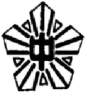 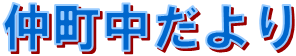 　　『笑顔と規律と彩りのある学校』～地域に愛される学校～ホームページ「仲町中」で検索を！http://www.nakatyou.edumap.jp　一緒に頑張る仲間とともに　　　　　　　　　　　　　　　　　　　　　　　　　　　　　　　　　　校　長　　藤田　由美恵　　　例年になく、連日３５度越え。日差しをうらめしくさえ感じる暑い夏休みでした。大きな事件や事故に巻き込まれることなく、子供たちが無事で、元気に今日を迎えられたことに、何より心からほっとしています。夏休み中の出来事です。駅伝練習の子供たちと先生方の体調を心配して、何度か様子を見に行きました。走ることは苦しいことです。苦しいことは嫌なことです。ましてや長距離走ならなおさらです。この暑い中、早朝７時から、その苦しいこと、辛いことをよく逃げずに続けているな、と心から感じました。参加者は陸上部だけではありません。勉強を気にしながらの３年生、練習が終わればバスケやサッカー、テニスなどの、本来の部活動がある２年生もいます。自らが自分の意志で手を挙げて、仲町中の代表として、１０月１８日の本番を目指して、ひたすらに走りこんでいました。想像してみてください。苦しいことをやめるのは簡単です。練習を休めばいい。足を止めればいい。やめてしまえば楽になる。苦しいこと、辛いことは、結局自分自身との気持ちの勝負です。それもわかっているのに、体調を考慮しながら自分と向き合い、友達を気遣い、声をかけて励まし合い、みんなで苦しいメニューをこなしていました。見守る先生方にも頭が下がりました。一人ではくじけてしまうことも、一緒に頑張る仲間がいるから、応援してくれる人がいるから頑張れる。私は心から感じました。さて、２学期は様々な行事が目白押しです。学校行事も部活動も学習も、結局はみんな自分との闘いです。でも、学校生活は、決して一人ではありません。一緒に頑張る仲間がいるから、心に寄り添い、力になって応援してくれる友達や大人がいるから前に進める、頑張れることがたくさんあります。ぜひ皆さん一人一人が、何かにチャレンジし、人とのかかわりを大切にして、大きく成長するための心の強さをはぐくんでくれたら、と心から願っています。保護者の皆様、地域の皆様におかれましては、平素より仲町中学校の応援団として温かいご支援をありがとうございます。２学期もどうぞよろしくお願いいたします。